Вебинар «Организация психолого-педагогической работы с иностранными студентами»Аудитория – специалисты, работающие с иностранными студентами Вебинар посвящен вопросам организации работы с иностранными  современного вуза. В ходе вебинара у участников будет возможность узнать про факторы и трудности, возникающие в ходе адаптации, про способы коммуникации, облегчающие адаптацию и межличностное взаимодействие в условиях недостаточности языковых навыков.В программе: этапы и особенности адаптации иностранных студентов, организация коммуникации в многоязычной среде, толерантность и ее границы, комплексность как основной принцип выстраивания психолого-педагогической работы с данной категорией учащихся. Модератор: Токарева Н.В., практический психолог, педагог-психолог 1 кв. кат. психологической службы БГУ, куратор направления по работе с иностранными студентами. Сертифицированный специалист в областях гештальт-подхода, работы с семьями, телесно-ориентированного подхода, проведения супервизорской и тренерской работы. 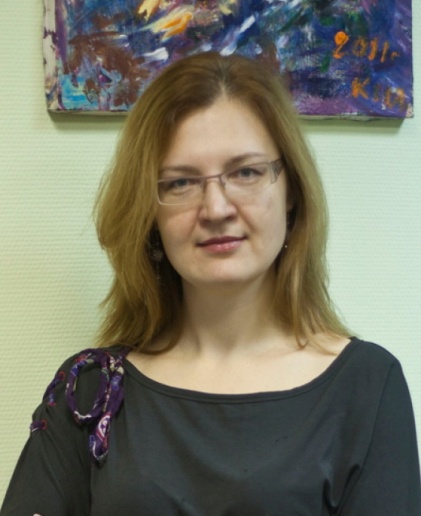 